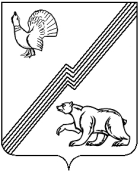 АДМИНИСТРАЦИЯ ГОРОДА ЮГОРСКАХанты-Мансийского автономного округа - ЮгрыПОСТАНОВЛЕНИЕот 29 марта 2022 года								        № 571-п
О внесении изменений в постановлениеадминистрации города Югорска от 19.03.2021 № 331-п «Об утвержденииПорядка  предоставления из бюджета городаЮгорска субсидий некоммерческим организациям, не являющимся государственными (муниципальными) учреждениями» В соответствии со статьей 78.1 Бюджетного кодекса Российской Федерации, постановлением Правительства Российской Федерации                             от 18.09.2020 № 1492 «Об общих требованиях к нормативным правовым актам, муниципальным правовым актам, регулирующим предоставление субсидий, в том числе грантов в форме субсидий, юридическим лицам, индивидуальным предпринимателям, а также физическим лицам - производителям товаров, работ, услуг, и о признании утратившими силу некоторых актов Правительства Российской Федерации и отдельных положений некоторых актов Правительства Российской Федерации»:1. Внести в приложение к постановлению администрации города Югорска от 19.03.2021 № 331-п «Об утверждении Порядка предоставления из бюджета города Югорска субсидий некоммерческим организациям, не являющимся государственными (муниципальными) учреждениями» следующие изменения: 1.1. В разделе 2:1.1.1. Пункт 2.12 после слов «финансового контроля,» дополнить словами «недостижения значений  результатов и показателей, указанных в пункте 2.13 настоящего Порядка,».1.1.2. Дополнить пунктом 2.13 следующего содержания: «2.13. Результатом предоставления субсидии является обеспечение выполнения наказов получателя субсидии в соответствии с целевым назначением  субсидии.Значения показателей, необходимых для достижения результатов предоставления субсидии, устанавливаются в соглашении о предоставлении субсидии.».1.2. Раздел 3 изложить в следующей редакции: «Получатель субсидии предоставляет Главному распорядителю  отчет об осуществлении расходов, источником финансового обеспечения которых является субсидия, о достижении значений результатов и показателей по формам, определенным типовой формой соглашения, установленной департаментом финансов администрации города Югорска. Отчеты предоставляется получателем субсидии Главному распорядителю в сроки, установленные соглашением о предоставлении субсидии.  Отчет об осуществлении расходов, источником финансового обеспечения которых является субсидия предоставляется  не реже одного раза в квартал.».1.3. В разделе 4: 1.3.1. Пункт 4.1 изложить в следующей редакции:«4.1. Проверки соблюдения получателями субсидии порядка и условий предоставления субсидий, в том числе в части достижения результатов их предоставления, осуществляются Главным распорядителем. Органы муниципального финансового контроля осуществляют в отношении получателей субсидии проверки в соответствии со статьями 268.1 и 269.2 Бюджетного кодекса Российской Федерации.».1.3.2. Пункт 4.2 изложить в следующей редакции: «4.2. Обязательным условием соглашения о предоставлении субсидии является согласие получателя субсидии на осуществление Главным распорядителем проверок соблюдения ими порядка и условий предоставления субсидий, в том числе в части достижения результатов их предоставления, а также проверок органами муниципального финансового контроля в соответствии со статьями 268.1 и 269.2 Бюджетного кодекса Российской Федерации.В случае заключения договоров (соглашений) в целях исполнения обязательств по соглашению о предоставлении субсидии, в указанных договорах (соглашениях) предусматривается норма о согласии лиц, являющихся поставщиками (подрядчиками, исполнителями) по договорам (соглашениям), заключенным в целях исполнения обязательств по соглашению о предоставлении субсидии, на осуществление Главным распорядителем проверок соблюдения ими порядка и условий предоставления субсидий, в том числе в части достижения результатов их предоставления, а также проверок органами муниципального финансового контроля в соответствии со статьями 268.1 и 269.2 Бюджетного кодекса Российской Федерации.».1.3.3. Пункт 4.3 после слов «финансового контроля,» дополнить словами «недостижения значений результатов и показателей, указанных в пункте 2.13 настоящего Порядка,».2. Опубликовать постановление в официальном печатном издании города Югорска и разместить на официальном сайте органов местного самоуправления  города Югорска.3. Настоящее постановление вступает в силу после его официального опубликования. 4. Контроль за выполнением постановления возложить на директора департамента финансов администрации города Югорска И.Ю. Мальцеву.Исполняющий обязанности главы города Югорска                                                                  Д.А. Крылов 